Использование алгоритмического подхода при обучении математике для повышения качества знаний учащихсяВ образовательном математическом пространстве особую актуальность приобрели проблемы развития навыков самостоятельной работы у учащихся, способности самостоятельно анализировать, сравнивать,  обобщать, получать новую информацию.  Поэтому, применение алгоритмов в обучении – один из наиболее активных и действенных путей для формирования учебно –познавательных компетенций. Понятие алгоритма пронизывает весь курс математики – от элементарной до высшей. Это позволяет придать систематический характер формированию элементов алгоритмической культуры, начиная уже с 1 класса.Поэтому при объяснении нового материала или знакомстве с новым действием, его свойством, неотъемлемой частью в процессе обучения математики  является  постановка и создание проблемы. Для получения ответа на поставленный вопрос эффективно используется один из приемов, чтобы учащиеся работали по определенному алгоритму.Использование  алгоритмов является эффективным способом решения многих задач, так как алгоритм – это точные пошаговые  описания , которые определяют последовательность действий , ведущих от исходного к искомому, позволяющие учащемуся решать любую конкретную задачу из некоторого класса однотипных задач.В современной системе образования школьный курс математики предлагает использовать широкий спектр алгоритмов, как в алгебраическом так и геометрическом компонентах предмета. Например:Алгебраический компонент: алгоритм округления чисел; сравнения чисел; приведение дробей к общему знаменателю; алгоритм приведения подобных слагаемых; алгоритм исследования функции и другие.Геометрический компонент: алгоритм решения задач на построение; алгоритмы вычисления площадей  фигур на плоскости и в пространстве; алгоритмы решения задач на использование свойств и признаков фигур.Опираясь на личный опыт при обучении  математики , я считаю, что успешное использование алгоритмизации на уроках, зависит от ряда факторов:-  необходимо сочетать алгоритмический метод с применением образца ответа, то есть избежать громоздких указаний и объяснений, иначе учащиеся забудут то, что было в самом начале. - алгоритм должен быть кратким и понятным. Краткие указания легко запоминаются, и уже после выполнения нескольких упражнений учащиеся свободно воспроизводят их по памяти. Шаги должны содержать ту информацию, которой достаточно для учащихся, чтобы они могли комментировать свой ход решений.- содействовать прочному запоминанию путем многократного применения алгоритма. В дальнейшем учащиеся стремятся заменить предложенный алгоритм на более простой и удобный для них.- учитель сам должен продумывать каждый шаг знакомства с алгоритмом и образец оформления заданий, а также соблюдать порядок, чтобы избежать недоразумений при выполнении заданий.Способ представления алгоритма  выбирает сам учитель. Это может быть словесная последовательность действий, таблица, схема, можно задать формулой ,символами. Урок изучения нового материала  « Умножение многочлена на многочлен»  в 7 классе Цели урока: формировать умение умножать многочлены, приводить подобные слагаемые. При объяснении нового материала учащимся сообщается готовый алгоритм  умножения многочлена на многочлен.Это может быть словесная форма:умножить каждый член одного многочлена на каждый член другого многочлена; привести подобные слагаемые и полученные произведения сложить. Записать при помощи формулы:( А+В)(X+Y+Z) = AX+AY+AZ+BX+BY+BZЗапись схемой: 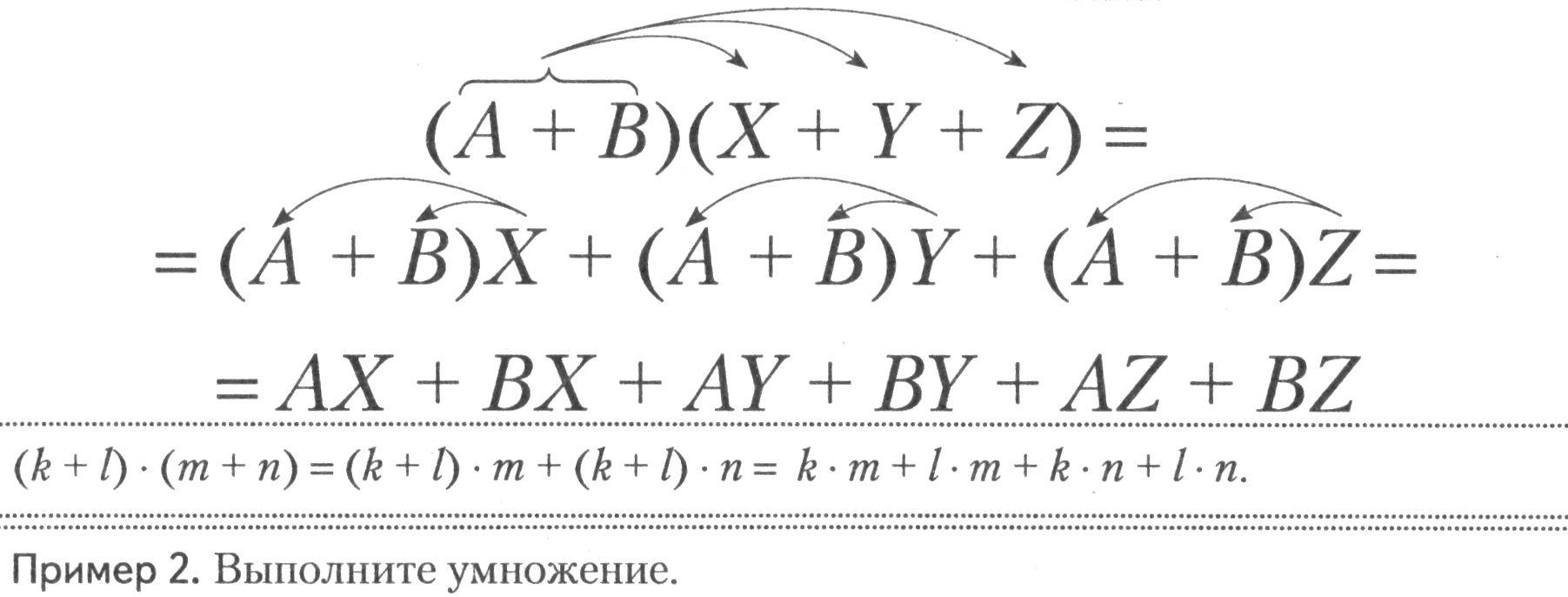 Данное разнообразие форм записи алгоритма правила  позволит учащимся выбрать тот вариант, который они с легкостью смогут запомнить.Урок закрепление в 7классе «Построение биссектрисы угла» Цель: развивать умение строить биссектрису разных видов углов.На данном уроке учащиеся, зная алгоритм построения биссектрисы, смогут применить свои знания при решении задач.На доске изображены различные углы: тупой, прямой, острый, развернутый. И раздается карточка с заданием:	 Построить угол заданного вида. Построить биссектрису угла. Обозначить угол и биссектрису. Сами этапы выполнения задания и есть формулировка алгоритмаДалее можно раздать образцы треугольников и работать в парах, и дается задание: построить биссектрисы всех  углов остроугольного, тупоугольного, прямоугольного треугольника и записать алгоритм построения биссектрисы  треугольника.Задания данного типа способствуют развитию у учащихся математической  речи,  умения планировать и  описывать выполняемые действия.Урок изучения нового материала в 6 классе «Умножение десятичной дроби на разрядную единицу»Цель: организовать деятельность учащихся на исследование алгоритма действия умножения десятичной дроби на разрядную единицуПри объяснении данной темы целесообразно сделать упор на уже имеющие знания об умножении натуральных чисел на 10; 100; 1000. Необходимо сравнить алгоритм умножения натуральных чисел на разрядную единицу и умножение десятичной дроби на разрядную единицу. В первом случае, приписываем справа столько нулей, сколько стоит в разрядной единице. Во втором – переносим запятую вправо на столько цифр, сколько нулей стоит в разрядной единице.  Учащиеся смогут сделать вывод, что правило одно и тоже. Таким образом, это не будет вызывать у них особых трудностей при решении типичных задач.Применение алгоритмов в процессе обучения математики способствует развитию математического мышления,  алгоритмической культуры учащихся, усвоив ход решения простых задач, учащиеся без труда могут перейти к решению сложных заданий, причем им не нужно будет прилагать усилия к поиску хода  решения, что в конечном итоге способствует повышению учебно - познавательных, коммуникативных компетенций учащихся по математике, что содействует повышению качества знаний. 